Sponsorship subscription form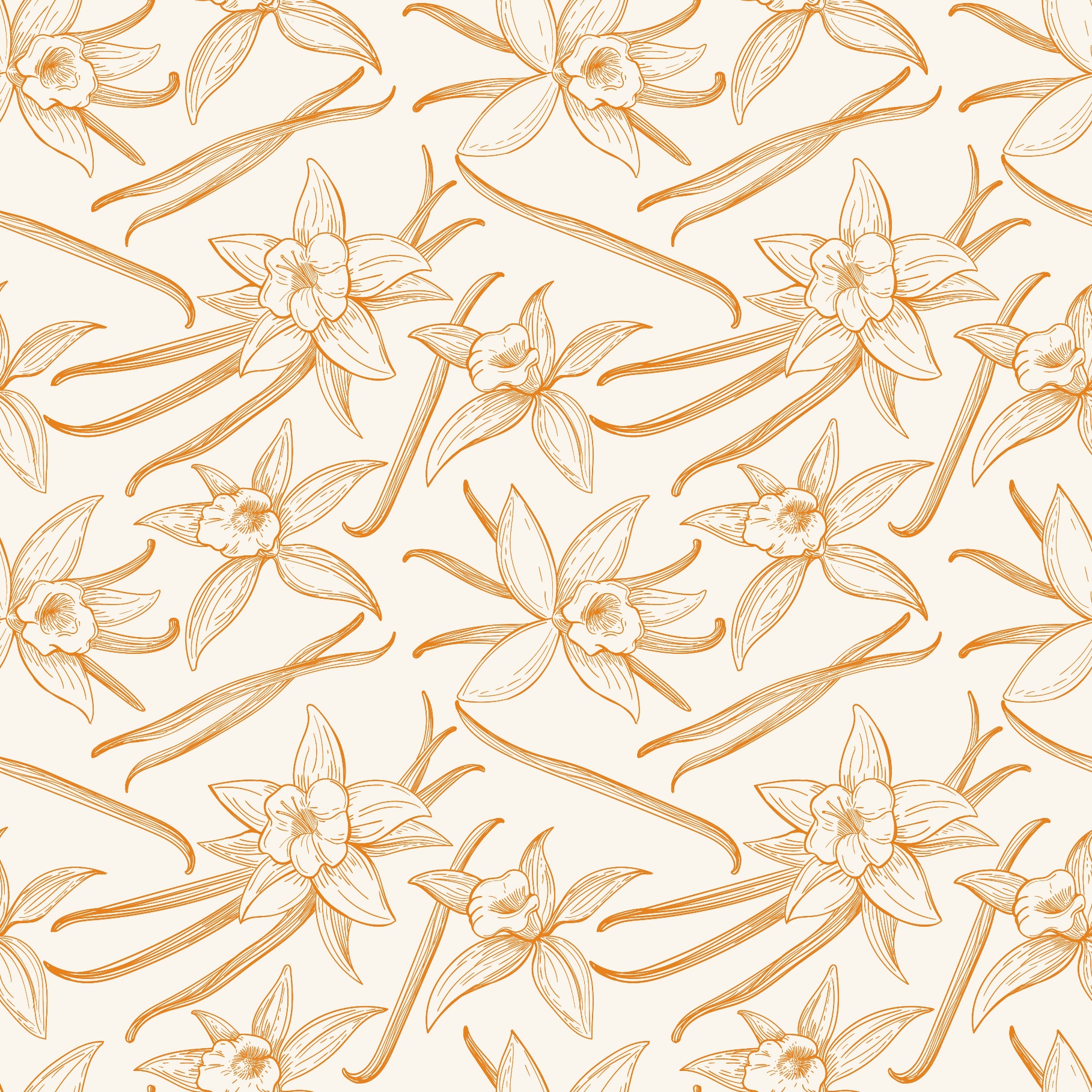 Company informations :Name : Address : Country : Website : Person in charge :Name :  Surname : Position : Email : 	Phone : Sponsorship offer :Packages : 	 Gold (8000€)	  Silver (4000€) 	 Bronze (2000€)Exclusive offers : 	 Lunches (4000€) 	  Social Dinner (5000€)	 Coffee breaks (2000€) 	 Poster session (1500€) 	  Welcome cocktail (1500€)Special offers : 	 Delegate bag sponsorship (3000€)		 Advertisement space :    Full page (1000€)     Half page (750€)		 Student sponsorships : number ___  (2 000€ each)Payment: Check (payable to CIRAD)	  Bank transfer (bank details will be sent)Contact:Please return this form along with your choice of payment to the following address : CIRAD RéunionAttn: Adrien Brygo40 chemin Grand Canal	OR 		vanillacongress-sponsoring@sciencesconf.org  97490 Sainte ClotildeThank you for your contribution!